Лестница алюминиевая ТрёхсекционнаяТЕХНИЧЕСКИЙ ПАСПОРТИНСТРУКЦИЯ ПО ЭКСПЛУАТАЦИИ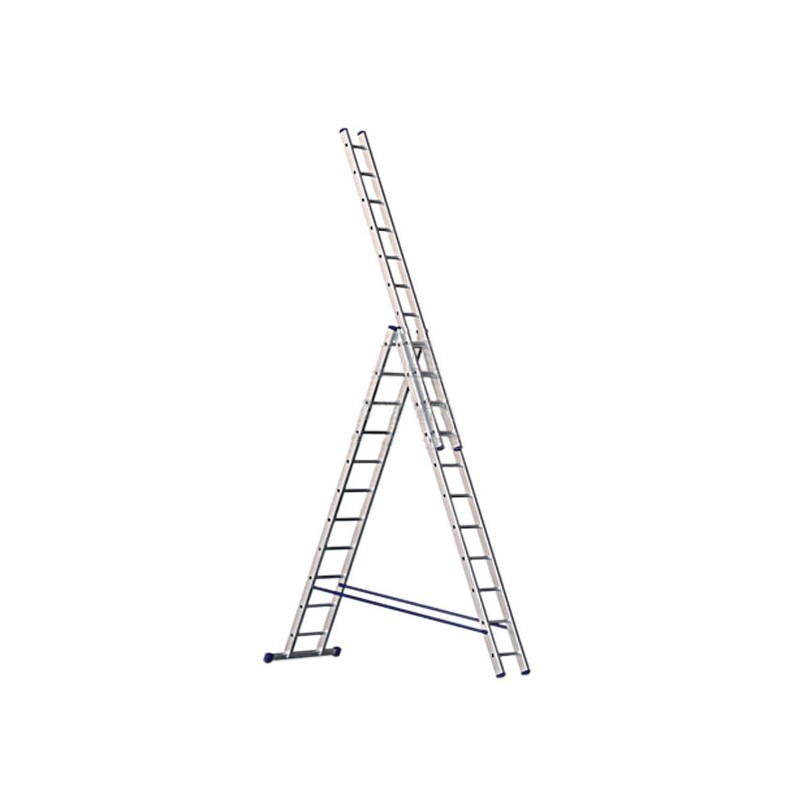 Новосибирск, 2020г.ОБЩИЕ ДАННЫЕНАЗНАЧЕНИЕ ИЗДЕЛИЯЛестница алюминиевая трёхсекционная предназначена для подъема и спуска одного человека с общей массой не более 150кг при проведении высотных работ. ТЕХНИЧЕСКИЕ ХАРАКТЕРИСТИКИ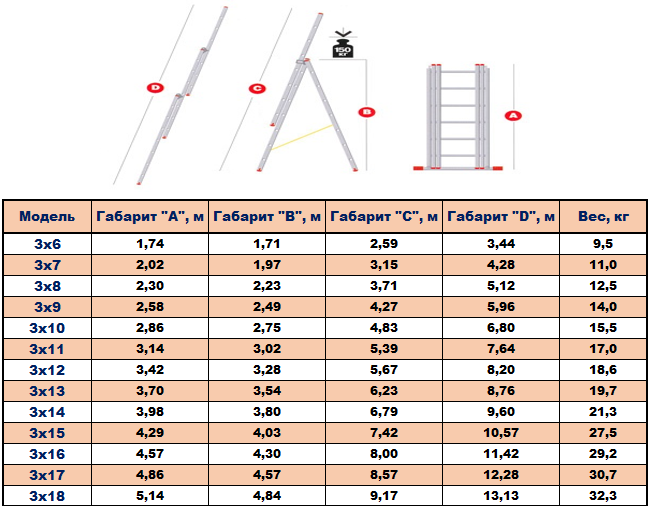 КОМПЛЕКТ ПОСТАВКИЛестница алюминиевая трёхсекционная – 1 шт.;Упор поперечный с пластиковыми насадками – 1шт.;Болт М6х80 – 2 шт.;Шайба обыкновенная М6 – 4шт.;Гайка барашковая М6 – 2 шт.;УКАЗАНИЕ МЕР БЕЗОПАСНОСТИПроверьте состояние и функциональность всех составных частей лестницы при первом и последующими использованиями после установки.Необходимо регулярно проводить проверку состояния лестницы- проведите визуальный осмотр лестницы и убедитесь, что она не повреждена и ее использование является безопасным (Рис. 1).Запрещено пользоваться поврежденной лестницей.Убедитесь, что выбранный тип лестницы соответствует проводимому виду работ.Перед использованием лестницы устраните все места загрязнения на лестнице: краску, мусор, масло, снег, лёд и т.д. Запрещено находиться на лестнице в состоянии алкогольного или наркотического опьянения, а также под действием лекарственных препаратов, приводящих к изменению физического состояния.Максимально допустимый угол наклона составляет 75° (1:4) (Рис. 2); Секции лестницы с двусторонним восхождением должны быть полностью разведены (Рис. 3). Лестница должна быть установлена на ровной, горизонтальной, твердой поверхности (Рис. 5), Перед применением убедитесь, что приставная лестница опирается на плоскую твердую поверхность и закреплена, например, привязана (Рис. 6) или используется подходящее оборудование для обеспечения безопасности. Верхние окончания лестницы должны опираться на поверхность таким образом, чтобы равномерно распределять нагрузку. Не использовать лестницу, приставленную к столбу (Рис. 7).Запрещено переносить лестницу, находящуюся в раскрытом вертикальном положении. При переносе или перестановке лестницы на другое место работы надо учитывать возможность ее падения из вертикального положения.Перед установкой лестницы убедитесь, что рядом нет опасности: дверей, окон, проезжающих автомобилей, электрических линий и оборудования, представляющих опасность для человека (Рис.8).Лестница должна стоять на опорных заглушках поперечного упора.Запрещено ставить лестницу на скользкие поверхности -лед, масло или сильно загрязненные поверхности.На лестнице допускается работать только одному человеку. Не превышайте допустимую нагрузку на лестницу- mах  (Рис. 10, 18, 19).Во время работы на лестнице человек должен соблюдать принятые меры безопасности: корпус туловища держать строго по середине между боковинами и обе ноги должны стоять на одной ступени (Рис.11). Во время спуска или подъема на лестницу необходимо держаться за боковины лестницы или ступени и всегда находится лицом к лестнице (Рис. 15).Не переходите с приставной лестницы на другую поверхность без страховки, например, привязывания или использования другого оборудования для безопасности (Рис. 12).Запрещено подниматься на последние 3 верхних ступени приставной лестницы.Запрещено подниматься на последние 2 ступени лестницы в положении «стремянка» (Рис. 13).Запрещено подниматься на последние 5 ступеней трехсекционной лестницы в положении «стремянка» с выдвинутой вверх секцией.Для работ под напряжением необходимо применять диэлектрические лестницы.Не используйте лестницу в неблагоприятных погодных условиях - ветер, дождь, снег, мороз (Рис. 14).Запрещен доступ детей к лестнице.Запрещено применять лестницу в качестве моста (Рис. 16).Не допускайте чрезмерного бокового давления на лестницу, например, при сверлении кирпича или бетона.Во время работы на лестнице не применяйте цепные пилы или другие опасные инструменты, которые могут причинить вред здоровью человека и вызвать разрушение лестницы.Необходимо соблюдать регулярные перерывы на отдых: усталость- это риск!При использовании приставной лестницы для перехода на более высокий уровень, лестница должна выходить за место контакта не менее одного метра (Рис. 17).Во время работы на лестнице выше З м необходимо участие 2-х человек. При работе на лестнице более 5 м необходимо участие 3-х человек.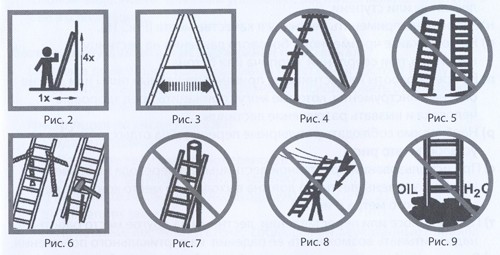 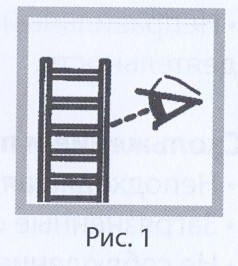 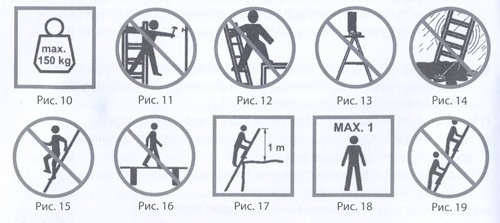 ИНСТРУКЦИЯ ПО ЭКСПЛУАТАЦИИ ЛЕСТНИЦЫПоложите лестницу на ровную поверхность.Закрепите поперечный упор при помощи болтов, шайб и гаек, которые входят в комплект поставки. Использование лестницы без установки поперечного упора запрещено. (Рис. 23).Ослабьте зафиксированную защелку (Рис. 20).Выдвиньте лестницу на необходимую длину (Рис. 21).Закрепите защелку.Приставьте лестницу к стене, соблюдая вышеуказанные правила.После закрепления поперечного упора лестницу можно применять как:Приставную;Выдвижную;Двухстороннюю;Двустороннюю с выдвижной лестницей;Также возможно использование первой секций как самостоятельной приставной лестницы (Рис.22). 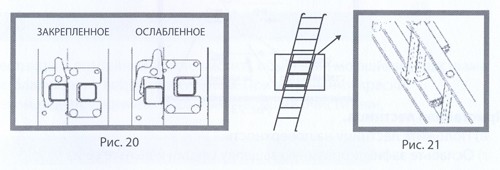 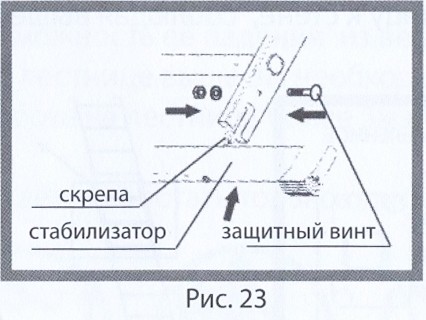 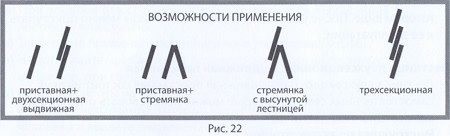 Приставная лестница.Положите лестницу на поверхность.Ослабьте зафиксированную защелку секции и выньте ее из комплекта. Секцию можно применять как приставную односекционную лестницу. Выдвижная приставная лестница (Рис. 24).Положите лестницу на поверхность.Ослабьте зафиксированную защелку. Выдвиньте вторую секцию из первой на необходимую длину и закрепите защелку.При закреплении крючков на перекладине следите за тем, чтобы предотвратить повреждение страховочных лямок.Приставьте лестницу к стене, соблюдая вышеуказанные правила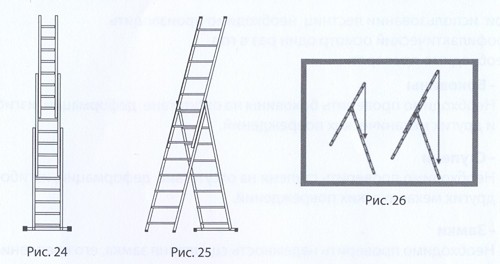 Двусторонняя лестница с выдвижной лестницей (Рис. 25).Лестницу в комплекте поставьте как стремянку до максимального раскрытия (страховочные лямки натянуты) (Рис. 26).Выдвиньте узкую секцию на необходимую длину, закрепите защелку узкой секции.ТЕХНИЧЕСКОЕ ОБСЛУЖИВАНИЕ, ПРОФИЛАКТИЧЕСКИЙ ОСМОТР, УХОДПри использовании лестниц необходимо производить профилактический осмотр один раз в год. Боковины и ступениНеобходимо проверить боковины и ступени на отсутствие деформации, изгибов и других механических повреждений.ЗамкиНеобходимо проверить надежность сцепления замка, его крепление к боковине и деформацию.Страховочные лямкиНеобходимо проверить его целостность и крепление к боковинам.Пластмассовые заглушки на секциях и поперечинеНеобходимо проверить их наличие и уровень износа.Поперечный упорНеобходимо проверить упор на отсутствие деформации, изгибов и других механических повреждений.Лестницу можно очистить обычными моющими средствами с использованием воды. При устранении краски рекомендуется применять соответствующие очистители.ТРАНСПОРТИРОВКА И ХРАНЕНИЕВо время транспортировки лестницы на крыше автомобиля необходимо обеспечить ее надежное размещение и крепление во избежание её падения.Лестницу храните в сухих, хорошо проветриваемых местах в горизонтальном положении, в местах, исключающих их случайные механические повреждения.Лестницы не должны храниться длительное время на открытом воздухе.Запрещено хранить лестницу в вертикальном положении, если она не закреплена, особенно если есть возможность доступа к ней детей.СВИДЕТЕЛЬСТВО О ПРИЕМКЕЛестница алюминиевая трёхсекционная соответствует требованиям ГОСТ и признана годной для эксплуатации.Модель____________________________Дата выпуска_______________________Начальник ОТК ____________________м.п.ГАРАНТИЙНЫЕ ОБЯЗАТЕЛЬСТВАПредприятие-изготовитель гарантирует соответствие алюминиевой трёхсекционной лестницы требованиям ГОСТ при соблюдении потребителем условий транспортировки, хранения и эксплуатации.Гарантия не распространяется на быстроизнашиваемые части (пластиковые насадки поперечных упоров и пластиковые заглушки секций).Предприятие-изготовитель оставляет за собой право в одностороннем порядке вносить несущественные изменения во внешний вид конструкции с целью улучшения технических возможностей при эксплуатации.Гарантийный срок эксплуатации – 12 месяцев со дня продажи (ввода в эксплуатацию).Срок службы – не менее 2-х лет со дня ввода изделия в эксплуатацию.Дата продажи                                                Подпись продавцам.п.                                                     СВЕДЕНИЯ О ОСВИДЕТЕЛЬСТВОВАНИЯХ И ИСПЫТАНИЯХНаименованиеЛестница алюминиевая трёхсекционнаяИзготовительЗавод алюминиевых лестниц «ВЕРШИНА» (ООО «Строительный БУМ»)Дата изготовленияДопускаемая температура окружающей среды 0С (минимальная/максимальная)-20/+40Нормы изготовленияГОСТ 24258-88; ГОСТ 26887-86; ГОСТ 27321-87; ГОСТ 28012-89№ДатаДатаДолжность, фамилия и подпись ответственного лицаДолжность, фамилия и подпись ответственного лица№Проведение испытанияПроведение последующих испытанийПроводившего испытанияПринявшего результаты испытаний